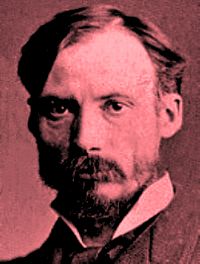 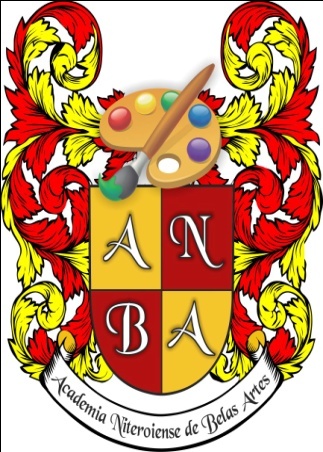 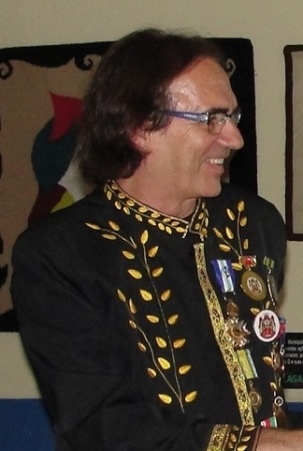 Academia Niteroiense de Belas Artes – Letras e Ciências – ANBA
Convida 
para o  Salão Artes Plásticas e Poesias em homenagem a Pierre-Auguste Renoir – ANBA / CMN
TEMA LIVRE
Local: Câmara Municipal de Niterói ( Salão Nobre )  Av. Ernani do Amaral Peixoto 625 - Centro - Niterói - RJ
Abertura 15 de junho de 2012 
Encerramento com entrega das premiações, homenagens e coquetel dia 22 de junho  às 15h no Plenário Brígido Tinoco na Câmara Municipal de Niterói – Av. Ernani do Amaral Peixoto 625 - Centro - Niterói - RJ

A Solenidade com premiações aos artistas e poetas participantes da Mostra de Arte, Outorgas de Comendas, a grandes personalidades, Artistas e Acadêmicos com a Posse dos Novos Acadêmicos e a Medalha Acadêmica Pierre-Auguste Renoir 2012 e logo após será servido um coquetel aos presentes no evento.
A Exposição ficará aberta à visitação pública dos dias 15 de junho  a 22 de junho de 2012, no Salão Nobre da Câmara Municipal de Niterói  - Av. Ernani do Amaral Peixoto 625  - Centro - Niterói - RJ
 , no horário das 10h às 16h.
Mais Informações:
delunafreire@yahoo.com.br
endereço: Rua Passo da Pátria 48 casa 1
São Domingos - Niterói - RJ
CEP: 24210-240
tel: 21 2622-6745 e cel: 21 8254-0082


1. DA PROPOSTA
# Incentivar e divulgar os artistas e escritores da Cidade e do território nacional e internacional.
2. DAS INSCRIÇÕES
2.1. As inscrições poderão ser realizadas, pessoalmente, pelo correio ou no BANCO ITAÚ - AGENCIA: 4566 - CONTA CORRENTE: 10655-7 FAVORECIDA: Edson Freire, CPF: 382.885.167-34 no período de 17 de maio até 22 de junho  de 2012. O comprovante do depósito deve ser enviado para o e-mail delunafreire@yahoo.com.br de acordo com as instruções apresentadas na FICHA DE INSCRIÇÃO, sem o que a inscrição não será realizada.
2.2. Cada Artista poderá representar-se com uma ou duas obras não necessariamente inéditas, com dimensões máximas de 0,80 X 1,20 m.
2.3. Será cobrada uma taxa de inscrição no valor de R$ 90,00 ( noventa reais) por uma obra, e de R$ 100,00 por duas obras para cada Artista nas categorias de:
PINTURA – DESENHO – ESCULTURA – PINTURA CONTEMPORÂNEA – GRAVURA – PORCELANA – CRIATIVIDADE – AQUARELA – NAIF – ARTE DIGITAL – ARTE DECORATIVA – FOTOGRAFIA – CERÂMICA – MOSAICO – PASTEL
2.3B – Será cobrada uma taxa de inscrição para cada poesia no valor de R$ 20,00 o poeta poderá enviar até no máximo 5 cinco poesias em formato A4, Tema Livre, qualquer tipo de letra, com ou sem imagem de fundo, poderá ter moldura ou margem nas laterais.
2.4. As despesas do envio e da devolução das obras correrão por conta do Artista ou de seu representante.
3. REQUISITOS PARA INSCRIÇÃO
3.1. Ficha de inscrição preenchida e assinada, contendo:
a) Proposta da exposição, contendo: concepção (idéia básica), relação de obras, especificando técnicas, dimensões e materiais a serem utilizados e outros dados julgados importantes para melhor entendimento do trabalho.
b) Dados pessoais e biográficos: nome completo, nome artístico, endereço completo, telefone, fax, correio eletrônico, formação artística, principais exposições e prêmios.
4. ENVIO
As obras deverão ser enviadas para o endereço
A/C Comendador De Luna Freire 
endereço: Rua Passo da Pátria 48 casa 1
São Domingos - Niterói - RJ
CEP: 24210-240
tel: 21 2622-6745 e cel: 21 82540082

5. COMERCIALIZAÇÃO DAS OBRAS
O valor da obra constará em listagem específica, disponibilizada na Sala de Exposição; 
A negociação das obras deverá ser feita diretamente entre o responsável pela exposição e o comprador. 
As obras vendidas somente poderão ser retiradas ao término da exposição. 
Será permitida a colocação de um circulo vermelho indicando a venda da obra. 
A entrega das obras aos compradores será de inteira responsabilidade dos organizadores do salão. 
6. DIVULGAÇÃO E PREMIAÇÃO
A divulgação ficará por conta dos responsáveis da organização do Salão. 
7. DISPOSIÇÕES GERAIS
A  ANBA ficará isenta de qualquer débito contraído pelo artista e escritor poeta, em virtude da exposição realizada, como também de qualquer transgressão às leis por ele, caso praticada.
Cabe  ao artista e escritor poeta, providenciar e arcar com os custos de fretes, transportes (até o local da exposição) e seguros das obras, inclusive na devolução (a partir do local da Exposição).
O artista e o escritor poeta concede à ANBA direito de uso de imagem  das obras apresentadas na Exposição por meios impressos e audiovisuais.
8. AS PREMIAÇÕES:
1º LUGAR – TROFÉU ANBA – para a melhor obra do Salão, concedido pelo júri Oficial e pela Comissão organizadora; 
03 MEDALHAS DE OURO para os melhores trabalhos de cada categoria. 
03 MEDALHAS DE PRATA para os melhores trabalhos de cada categoria. 
03 MEDALHAS DE BRONZE para os melhores trabalhos de cada categoria. 
POSSIBILIDADE DE PREMIAÇÃO extra-aquisitiva ou troféu  ofertado por outra entidade artística.
DIPLOMAS: Todos os participantes receberão Diploma referente ao evento. 
DESCLASSIFICAÇÃO: somente em casos extremos, o artista não poderá participar. 
9. ENDEREÇO PARA INFORMAÇÕES E INSCRIÇÕES:Diretamente na Câmara Municipal de Niterói,  treis dias úteis antes da abertura da exposição ou 
Rua Passo da Pátria 48 casa 1
São Domingos – Niterói – RJ
CEP: 24210-240
Tel: 21 26226745
TELEFONE: (21) 2622-6745
CELULAR: (21) 82540082 ( TIM ) 
e-mail: delunafreire@yahoo.com.br


MODELO DE FICHA DE INSCRIÇÃO
DADOS PESSOAIS
NOME COMPLETO: _______________________________________
NOME ARTÍSTICO: ________________________________________
IDENTIDADE: ____________
CPF: _____________
DATA DE NASCIMENTO: __ / __ / ____
LOCAL DE NASCIMENTO: ___________________
ENDEREÇO: ________________________________________________
TELEFONE: ____________________/ CELULAR __________________
FAX: _______________________
E-mail: ______________________
DADOS PROFISSIONAIS
ENDEREÇO: __________________________________________
TELEFONE: ________________________________/ CELULAR__________
FAX: ________________________
Declaro que estou de acordo com os termos deste Regulamento.
_________________, ____ de __________ de _______.
__________________________________
Assinatura
RESPONSÁVEL PELA INSCRIÇÃO:____________________________
ANBA


FICHA DE INSCRIÇÃO
INSCRIÇÃO Nº.
MODALIDADE. ______________
SALÃO:____________________
LOCAL:___________________.
NOME COMPLETO DO ARTISTA. .................................................................
_________________________________________
ENDEREÇO COMPLETO: ______________________
_________________________________________ CIDADE: ______________
CEP.________________ ESTADO. _____________
CPF/CNPJ. _________________________________
(Para fins da remessa de retorno)
E-mail: ___________________________________
Nome Artístico. ______________________________
HAVENDO VENDA:
SERÃO DESCONTADOS 20% DO VALOR DA VENDA.
CASO SEJA PARCELADA, O DESCONTO SERÁ NA 1ª PARCELA.
A PRESTAÇÃO FINAL DE CONTAS COM OS ARTISTAS SERÁ FEITA APÓS A COMPENSAÇÃO DOS CHEQUES, TANTO DAS VENDAS À VISTA, COMO DE CADA PARCELA.
POR FAVOR, ENVIAR O COMPROVANTE DO DEPÓSITO DA INSCRIÇÃO, JUNTO À REMESSA DAS OBRAS.
............................ CORTAR AQUI...............................
DESTACAR E COLAR ATRÁS DA OBRA.
NOME COMPLETO DO ARTISTA. ____________________
_____________________________________________
OBS.: A RETIRADA DAS OBRAS PODERÁ SER FEITA ATÉ NO PRAZO DE CINCO DIAS. A PARTIR DESSE PRAZO, AS OBRAS PASSAM A PERTENCER AO ACERVO DA ANBA.